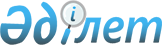 О внесении изменений в решение Райымбекского районного маслихата от 20 декабря 2016 года № 11-60 "О бюджете Райымбекского района на 2017–2019 годы"Решение Райымбекского районного маслихата Алматинской области от 27 фераля 2017 года № 12-68. Зарегистрировано Департаментом юстиции Алматинской области 13 марта 2017 года № 4125      В соответствии с подпунктом 5) пункта 4 статьи 104, пунктом 4 статьи 106 Бюджетного кодекса Республики Казахстан от 4 декабря 2008 года, подпунктом 1) пункта 1 статьи 6 Закона Республики Казахстан от 23 января 2001 года "О местном государственном управлении и самоуправлении в Республике Казахстан", Райымбекский районный маслихат РЕШИЛ:

      1. Внести в решение Райымбекского районного маслихата от 20 декабря 2016 года № 11-60 "О бюджете Райымбекского района на 2017-2019 годы" (зарегистрирован в реестре государственной регистрации нормативных правовых актов № 4052, опубликован от 21 января 2017 года в районной газете "Хантанири") следующие изменения:

      пункт 1 указанного решения изложить в новой редакции:

      "1. Утвердить районный бюджет на 2017-2019 годы согласно приложениям 1, 2 и 3 соответственно, в том числе на 2017 год в следующих объемах: 

      1) доходы 8346676 тысяч тенге, в том числе: 

      налоговые поступления 228936 тысяч тенге;

      неналоговые поступления 13236 тысяч тенге;

      поступления от продажи основного капитала 9000 тысяч тенге;

      поступления трансфертов 8095504 тысяч тенге, в том числе:

      целевые текущие трансферты 1326816 тысяч тенге;

      целевые трансферты на развитие 1088543 тысяч тенге;

      субвенции 5680145 тысяч тенге;

      2) затраты 8398303 тысяч тенге; 

      3) чистое бюджетное кредитование 13750 тысяч тенге, в том числе:

      бюджетные кредиты 47649 тысяч тенге;

      погашение бюджетных кредитов 33899 тысяч тенге;

      4) сальдо по операциям с финансовыми активами 0 тенге;

      5) дефицит (профицит) бюджета (-) 65377 тысяч тенге;

      6) финансирование дефицита (использование профицита) бюджета 65377 тысяч тенге.".

      2. Приложение 1 к указанному решению изложить в новой редакции согласно приложению к настоящему решению.

      3. Контроль за исполнением настоящего решения возложить на постоянную комиссию Райымбекского районного маслихата "По местному самоуправлению, социальному и экономическому развитию, бюджету, торговле, оказанию бытовых услуг, развитию малого и среднего предпринимательства, туризму".

      4. Настоящее решение вводится в действие с 1 января 2017 года. 

 Бюджет Райымбекского района на 2017 год
					© 2012. РГП на ПХВ «Институт законодательства и правовой информации Республики Казахстан» Министерства юстиции Республики Казахстан
				
      Председатель сессии

      Райымбекского районного

      маслихата

Т. Нусипкожаев

      Секретарь Райымбекского

      районного маслихата

Е. Кудабаев
Приложение к решению Райымбекского районного маслихата от 27 февраля 2017 года № 12-68 "О внесении изменений в решение Райымбекского районного маслихата от 20 декабря 2016 года № 11-60 "О бюджете Раймбекского района На 2017-2019 годы" Приложение 1 утвержденное решением Райымбекского районного маслихата от 20 декабря 2016 года № 11-60 "О бюджете Райымбекского района на 2017-2019 годы"Категория

Категория

Категория

Категория

Сумма 

(тысяч тенге)

Класс

Класс

Класс

Сумма 

(тысяч тенге)

Подкласс

Подкласс

Сумма 

(тысяч тенге)

Наименование

Сумма 

(тысяч тенге)

І. Доходы

8346676

1

Налоговые поступления

228936

01

Подоходный налог

27050

2

Индивидуальный подоходный налог

27050

04

Hалоги на собственность

167286

1

Hалоги на имущество

52000

3

Земельный налог

13324

4

Hалог на транспортные средства

95962

5

Единый земельный налог

6000

05

Внутренние налоги на товары, работы и услуги

28500

2

Акцизы

3500

3

Поступления за использование природных и других ресурсов

14000

4

Сборы за ведение предпринимательской и профессиональной деятельности

11000

08

Обязательные платежи, взимаемые за совершение юридически значимых действий и (или) выдачу документов уполномоченными на то государственными органами или должностными лицами

6100

1

Государственная пошлина

6100

2

Неналоговые поступления

13236

01

Доходы от государственной собственности

1636

5

Доходы от аренды имущества, находящегося в государственной собственности

1636

06

Прочие неналоговые поступления

11600

1

Прочие неналоговые поступления

11600

3

Поступления от продажи основного капитала

9000

01

Продажа государственного имущества, закрепленного за государственными учреждениями

4000

1

Продажа государственного имущества, закрепленного за государственными учреждениями

4000

03

Продажа земли и нематериальных активов

5000

1

Продажа земли

5000

4

Поступления трансфертов 

8095504

02

Трансферты из вышестоящих органов государственного управления

8095504

2

Трансферты из областного бюджета

8095504

Функциональная группа

Функциональная группа

Функциональная группа

Функциональная группа

Функциональная группа

Сумма (тысяч тенге)

Функциональная подгруппа

Функциональная подгруппа

Функциональная подгруппа

Функциональная подгруппа

Сумма (тысяч тенге)

Администратор бюджетной программы

Администратор бюджетной программы

Администратор бюджетной программы

Сумма (тысяч тенге)

Программа

Программа

Сумма (тысяч тенге)

Наименование

Сумма (тысяч тенге)

ІІ. Затраты

8398303

01

Государственные услуги общего характера

597031

1

Представительные, исполнительные и другие органы, выполняющие общие функции государственного управления

555171

112

Аппарат маслихата района (города областного значения)

25290

001

Услуги по обеспечению деятельности маслихата района (города областного значения)

24990

003

Капитальные расходы государственного органа 

300

122

Аппарат акима района (города областного значения)

136415

001

Услуги по обеспечению деятельности акима района (города областного значения)

87331

003

Капитальные расходы государственного органа 

49084

123

Аппарат акима района в городе, города районного значения, поселка, села, сельского округа

393466

001

Услуги по обеспечению деятельности акима района в городе, города районного значения, поселка, села, сельского округа

388866

022

Капитальные расходы государственного органа 

4600

2

Финансовая деятельность

18339

452

Отдел финансов района (города областного значения)

18339

001

Услуги по реализации государственной политики в области исполнения бюджета и управления коммунальной собственностью района (города областного значения)

15815

003

Проведение оценки имущества в целях налогообложения

888

010

Приватизация, управление коммунальным имуществом, постприватизационная деятельность и регулирование споров, связанных с этим

1436

018

Капитальные расходы государственного органа 

200

5

Планирование и статистическая деятельность

23521

453

Отдел экономики и бюджетного планирования района (города областного значения)

23521

001

Услуги по реализации государственной политики в области формирования и развития экономической политики, системы государственного планирования 

21211

004

Капитальные расходы государственного органа 

2310

02

Оборона

2679

1

Военные нужды

2175

122

Аппарат акима района (города областного значения)

2175

005

Мероприятия в рамках исполнения всеобщей воинской обязанности

2175

2

Организация работы по чрезвычайным ситуациям

504

122

Аппарат акима района (города областного значения)

504

007

Мероприятия по профилактике и тушению степных пожаров районного (городского) масштаба, а также пожаров в населенных пунктах, в которых не созданы органы государственной противопожарной службы

504

03

Общественный порядок, безопасность, правовая, судебная, уголовно-исполнительная деятельность

8496

9

Прочие услуги в области общественного порядка и безопасности

8496

485

Отдел пассажирского транспорта и автомобильных дорог района (города областного значения)

8496

021

Обеспечение безопасности дорожного движения в населенных пунктах

8496

04

Образование

5724514

1

Дошкольное воспитание и обучение

340213

464

Отдел образования района (города областного значения)

340213

009

Обеспечение деятельности организаций дошкольного воспитания и обучения

37469

040

Реализация государственного образовательного заказа в дошкольных организациях образования

302744

2

Начальное, основное среднее и общее среднее образование

4755878

464

Отдел образования района (города областного значения)

4152429

003

Общеобразовательное обучение

4051801

006

Дополнительное образование для детей 

100628

465

Отдел физической культуры и спорта района (города областного значения)

84285

017

Дополнительное образование для детей и юношества по спорту 

84285

467

Отдел строительства района (города областного значения)

519164

024

Строительство и реконструкция объектов начального, основного среднего и общего среднего образования

519164

4

Техническое и профессиональное, послесреднее образование

58142

464

Отдел образования района (города областного значения)

58142

018

Организация профессионального обучения

58142

9

Прочие услуги в области образования

570281

464

Отдел образования района (города областного значения)

570281

001

Услуги по реализации государственной политики на местном уровне в области образования

14521

004

Информатизация системы образования в государственных учреждениях образования района (города областного значения)

22500

005

Приобретение и доставка учебников, учебно-методических комплексов для государственных учреждений образования района (города областного значения)

114809

012

Капитальные расходы государственного органа 

200

015

Ежемесячные выплаты денежных средств опекунам (попечителям) на содержание ребенка - сироты (детей-сирот), и ребенка (детей), оставшегося без попечения родителей 

20330

067

Капитальные расходы подведомственных государственных учреждений и организаций

397921

06

Социальная помощь и социальное обеспечение

479170

1

Социальное обеспечение

114377

451

Отдел занятости и социальных программ района (города областного значения)

113521

005

Государственная адресная социальная помощь

6146

016

Государственные пособия на детей до 18 лет

82596

025

Внедрение обусловленной денежной помощи по проекту "Өрлеу"

24779

464

Отдел образования района (города областного значения)

856

030

Содержание ребенка (детей), переданного патронатным воспитателям

856

2

Социальная помощь

331464

451

Отдел занятости и социальных программ района (города областного значения)

331464

002

Программа занятости

131255

004

Оказание социальной помощи на приобретение топлива специалистам здравоохранения, образования, социального обеспечения, культуры, спорта и ветеринарии в сельской местности в соответствии с законодательством Республики Казахстан

38490

006

Оказание жилищной помощи

12572

007

Социальная помощь отдельным категориям нуждающихся граждан по решениям местных представительных органов

12857

010

Материальное обеспечение детей-инвалидов, воспитывающихся и обучающихся на дому

3812

014

Оказание социальной помощи нуждающимся гражданам на дому

52813

017

Обеспечение нуждающихся инвалидов обязательными гигиеническими средствами и предоставление услуг специалистами жестового языка, индивидуальными помощниками в соответствии с индивидуальной программой реабилитации инвалида

35114

023

Обеспечение деятельности центров занятости населения

44551

9

Прочие услуги в области социальной помощи и социального обеспечения

33329

451

Отдел занятости и социальных программ района (города областного значения)

33329

001

Услуги по реализации государственной политики на местном уровне в области обеспечения занятости и реализации социальных программ для населения

26817

011

Оплата услуг по зачислению, выплате и доставке пособий и других социальных выплат

2769

021

Капитальные расходы государственного органа 

200

050

Реализация Плана мероприятий по обеспечению прав и улучшению качества жизни инвалидов в Республике Казахстан на 2012 – 2018 годы

3543

07

Жилищно-коммунальное хозяйство

615749

1

Жилищное хозяйство

20028

467

Отдел строительства района (города областного значения)

3614

004

Проектирование, развитие и (или) обустройство инженерно- коммуникационной инфраструктуры

3614

487

Отдел жилищно-коммунального хозяйства и жилищной инспекции района (города областного значения)

16414

001

Услуги по реализации государственной политики на местном уровне в области жилищно-коммунального хозяйства и жилищного фонда

10214

003

Капитальные расходы государственного органа

6200

2

Коммунальное хозяйство

575765

487

Отдел жилищно-коммунального хозяйства и жилищной инспекции района (города областного значения)

575765

016

Функционирование системы водоснабжения и водоотведения

10000

058

Развитие системы водоснабжения и водоотведения в сельских населенных пунктах

565765

3

Благоустройство населенных пунктов

19956

487

Отдел жилищно-коммунального хозяйства и жилищной инспекции района (города областного значения)

19956

025

Освещение улиц в населенных пунктах

19956

08

Культура, спорт, туризм и информационное пространство

215891

1

Деятельность в области культуры

112671

455

Отдел культуры и развития языков района (города областного значения)

112671

003

Поддержка культурно-досуговой работы 

112671

2

Спорт 

11154

465

Отдел физической культуры и спорта района (города областного значения)

11154

001

Услуги по реализации государственной политики на местном уровне в сфере физической культуры и спорта

6290

004

Капитальные расходы государственного органа

200

006

Проведение спортивных соревнований на районном (города областного значения) уровне

3060

007

Подготовка и участие членов сборных команд района (города областного значения) по различным видам спорта на областных спортивных соревнованиях

1604

3

Информационное пространство

60814

455

Отдел культуры и развития языков района (города областного значения)

44276

006

Функционирование районных (городских) библиотек

43271

007

Развитие государственного языка и других языков народа Казахстана

1005

456

Отдел внутренней политики района (города областного значения)

16538

002

Услуги по проведению государственной информационной политики

16538

9

Прочие услуги по организации культуры, спорта, туризма и информационного пространства

31252

455

Отдел культуры и развития языков района (города областного значения)

18584

001

Услуги по реализации государственной политики на местном уровне в области развития языков и культуры

6384

010

Капитальные расходы государственного органа

200

032

Капитальные расходы подведомственных государственных учреждений и организаций

12000

 

456

Отдел внутренней политики района (города областного значения)

12668

001

Услуги по реализации государственной политики на местном уровне в области информации, укрепления государственности и формирования социального оптимизма граждан

12468

006

Капитальные расходы государственного органа 

200

10

Сельское, водное, лесное, рыбное хозяйство, особо охраняемые природные территории, охрана окружающей среды и животного мира, земельные отношения

300729

1

Сельское хозяйство

258627

462

Отдел сельского хозяйства района (города областного значения)

20595

001

Услуги по реализации государственной политики на местном уровне в сфере сельского хозяйства 

20395

006

Капитальные расходы государственного органа

200

473

Отдел ветеринарии района (города областного значения)

238032

001

Услуги по реализации государственной политики на местном уровне в сфере ветеринарии 

12617

003

Капитальные расходы государственного органа 

200

006

Организация санитарного убоя больных животных

1726

007

Организация отлова и уничтожения бродячих собак и кошек

3000

008

Возмещение владельцам стоимости изымаемых и уничтожаемых больных животных, продуктов и сырья животного происхождения

11508

009

Проведение ветеринарных мероприятий по энзоотическим болезням животных

2399

010

Проведение мероприятий по идентификации сельскохозяйственных животных

8045

011

Проведение противоэпизоотических мероприятий

198537

6

Земельные отношения

21399

463

Отдел земельных отношений района (города областного значения)

21399

001

Услуги по реализации государственной политики в области регулирования земельных отношений на территории района (города областного значения)

13214

006

Землеустройство, проводимое при установлении границ районов, городов областного значения, районного значения, сельских округов, поселков, сел

1985

007

Капитальные расходы государственного органа 

6200

9

Прочие услуги в области сельского, водного, лесного, рыбного хозяйства, охраны окружающей среды и земельных отношений

20703

453

Отдел экономики и бюджетного планирования района (города областного значения)

20703

099

Реализация мер по оказанию социальной поддержки специалистов

20703

11

Промышленность, архитектурная, градостроительная и строительная деятельность

23855

2

Архитектурная, градостроительная и строительная деятельность

23855

467

Отдел строительства района (города областного значения)

14902

001

Услуги по реализации государственной политики на местном уровне в области строительства

8702

017

Капитальные расходы государственного органа

6200

468

Отдел архитектуры и градостроительства района (города областного значения)

8953

001

Услуги по реализации государственной политики в области архитектуры и градостроительства на местном уровне

8753

004

Капитальные расходы государственного органа 

200

12

Транспорт и коммуникации

264190

1

Автомобильный транспорт

257493

485

Отдел пассажирского транспорта и автомобильных дорог района (города областного значения)

257493

023

Обеспечение функционирования автомобильных дорог

257493

9

Прочие услуги в сфере транспорта и коммуникаций

6697

485

Отдел пассажирского транспорта и автомобильных дорог района (города областного значения)

6697

001

Услуги по реализации государственной политики на местном уровне в области пассажирского транспорта и автомобильных дорог

6497

003

Капитальные расходы государственного органа 

200

13

Прочие

78263

3

Поддержка предпринимательской деятельности и защита конкуренции

7376

469

Отдел предпринимательства района (города областного значения)

7376

001

Услуги по реализации государственной политики на местном уровне в области развития предпринимательства

7176

004

Капитальные расходы государственного органа 

200

9

Прочие

70887

123

Аппарат акима района в городе, города районного значения, поселка, села, сельского округа

68375

040

Реализация мер по содействию экономическому развитию регионов в рамках Программы "Развитие регионов" 

68375

452

Отдел финансов района (города областного значения)

2512

012

Резерв местного исполнительного органа района (города областного значения) 

2512

15

Трансферты

87736

1

Трансферты

87736

452

Отдел финансов района (города областного значения)

87736

006

Возврат неиспользованных (недоиспользованных) целевых трансфертов

16732

051

Трансферты органам местного самоуправления

62552

054

Возврат сумм неиспользованных (недоиспользованных) целевых трансфертов, выделенных из республиканского бюджета за счет целевого трансферта из Национального фонда Республики Казахстан

8452

ІІІ. Чистое бюджетное кредитование

13750

Бюджетные кредиты

47649

10

Сельское, водное, лесное, рыбное хозяйство, особо охраняемые природные территории, охрана окружающей среды и животного мира, земельные отношения

47649

9

Прочие услуги в области сельского, водного, лесного, рыбного хозяйства, охраны окружающей среды и земельных отношений

47649

453

Отдел экономики и бюджетного планирования района (города областного значения)

47649

006

Бюджетные кредиты для реализации мер социальной поддержки специалистов

 

47649

Категория

Категория

Категория

Категория

Сумма 

(тысяч тенге)

Класс

Класс

Класс

Сумма 

(тысяч тенге)

Подкласс

Подкласс

Сумма 

(тысяч тенге)

Наименование

Сумма 

(тысяч тенге)

Погашение бюджетных кредитов

33899

5

Погашение бюджетных кредитов

33899

01

Погашение бюджетных кредитов

33899

1

Погашение бюджетных кредитов, выданных из государственного бюджета

33899

Категория

Категория

Категория

Категория

Сумма 

(тысяч тенге)

Класс

Класс

Класс

Сумма 

(тысяч тенге)

Подкласс

Подкласс

Сумма 

(тысяч тенге)

Наименование

Сумма 

(тысяч тенге)

V. Дефицит (профицит) бюджета

-65377

VI. Финансирование дефицита (использование профицита) бюджета

65377

7

Поступления займов

47649

01

Внутренние государственные займы

47649

2

Договоры займа

47649

8

Используемые остатки бюджетных средств

51627

01

Остатки бюджетных средств

51627

1

Свободные остатки бюджетных средств

51627

Функциональная группа

Функциональная группа

Функциональная группа

Функциональная группа

Функциональная группа

Сумма (тысяч тенге)

Функциональная подгруппа

Функциональная подгруппа

Функциональная подгруппа

Функциональная подгруппа

Сумма (тысяч тенге)

Администратор бюджетной программы

Администратор бюджетной программы

Администратор бюджетной программы

Сумма (тысяч тенге)

Программа

Программа

Сумма (тысяч тенге)

Наименование

Сумма (тысяч тенге)

16

Погашение займов

33899

1

Погашение займов

33899

452

Отдел финансов района (города областного значения)

33899

008

Погашение долга местного исполнительного органа перед вышестоящим бюджетом

33899

